Приложение № 1.1В Свердловский областной фонд поддержки предпринимательства (микрокредитная компания)ЗАЯВЛЕНИЕ НА ПРЕДОСТАВЛЕНИЕ ПОДДЕРЖКИ В ФОРМЕ УСЛУГИ/КОНСУЛЬТАЦИИ в рамках Федерального закона от 24 июля 2007 г. № 209-ФЗ «О развитии малого и среднего предпринимательства в Российской Федерации»)Заявитель:(ФИО физического лица, наименование юридического лица, ИП или главы КФХ - полностью)Прошу предоставить услугу/консультацию по теме, связанной с ведением предпринимательской деятельности:(Наименование услуги/консультации)Сообщаю следующие сведения о Заявителе:Представители субъекта МСП на консультации/услуге*:**«Директор, «Учредитель», «ИП», «Работник»Примечание: СМП – субъект малого и среднего предпринимательства. * - заполняется только СМП;Подписывая настоящее заявление, я выражаю свое согласие в Представительство Южного УО (далее Муниципальный фонд) и Свердловскому областному фонду поддержки предпринимательства (микрокредитная компания) (далее – Фонд СОФПП (МКК) на фото и видеосъемку процесса обучения с моим участием, а также на использование фото и видеоматериалов, в том числе видео с моим участием, содержащие отзывы о процессе и результатах обучения, с целью размещения их на официальных ресурсах Фонд СОФПП (МКК), на предоставление СОФПП отзыва о результатах обучения, на свое участие в опросах Фонд СОФПП (МКК), а также гарантирую предоставление информации о результатах финансово-хозяйственной деятельности, включая сведения о размере дохода, полученного от предпринимательской деятельности, и о среднесписочной численности работников, по запросам Фонд СОФПП (МКК) в установленные им сроки с целью формирования Фонд СОФПП (МКК) отчетности. Настоящим я предоставляю Муниципальному Фонду и Фонду СОФПП (МКК) согласие на обработку моих персональных данных, в том числе ФИО, адрес регистрации, пол, ИНН, дату рождения, контактные данные, включая номер телефона и адрес электронной почты, род занятости и место работы (учёбы), для включения их Фонд СОФПП (МКК) в отчеты о его деятельности и для дальнейшей передачи таких отчетов заинтересованным лицам (органам власти, включая АО «Корпорация МСП» и иным), а также предоставления мне информации коммерческого и информационного характера (в том числе о специальных предложениях) через различные каналы связи, в том числе по почте, смс, электронной почте, телефону. Я проинформирован, что Фонд СОФПП (МКК) гарантирует обработку моих персональных данных в соответствии с законодательством Российской Федерации как неавтоматизированным, так и автоматизированным способами. Настоящее согласие предоставляется мной на осуществление любых действий в отношении моих персональных данных, которые необходимы или желаемы для достижения указанных выше целей, без ограничения срока. Я согласен на внесение предоставленной мной информации в Реестр субъектов малого и среднего предпринимательства - получателей поддержки в соответствии со ст. № 8 Федерального закона от 24 июля 2007 г. № 209-ФЗ «О развитии малого и среднего предпринимательства в Российской Федерации».Дата «____» __________2024 г.Ответственное лицо, предоставившее услугу/консультацию:Приложение №1.2Свердловский областной фонд поддержки предпринимательства (микрокредитная компания) ОГЛАШЕНИЕ НА ПРЕДОСТАВЛЕНИЕ ПОДДЕРЖКИ В ФОРМЕ УСЛУГИ/КОНСУЛЬТАЦИИв рамках Федерального закона от 24 июля 2007 г. № 209-ФЗ «О развитии малого и среднего предпринимательства в Российской Федерации»Заявитель:(ФИО физического лица полностью, наименование юридического лица, ИП или главы КФХ - полностью)Дата рождения: «______» _____________________   __________г.E-mail ________________________________________________________    Контактный телефон  +7_______________________________________________________   Являетесь ли Вы членом ЛПХ (личное подсобное хозяйство)?    	□ ДА       □ НЕТ	Прошу предоставить услугу:Представители субъекта МСП на консультации/услуге*:**«Директор, «Учредитель», «ИП», «Работник»Примечание: СМП – субъект малого и среднего предпринимательства. * - заполняется только СМП;Подписывая настоящее заявление, я выражаю свое согласие на участие в опросах Свердловского областного фонда поддержки предпринимательства (микрокредитная компания) (далее Фонд СОФПП (МКК)), а также гарантирую предоставление информации о результатах своей финансово-хозяйственной деятельности, включая сведения о размере дохода, полученного от предпринимательской деятельности, и о среднесписочной численности работников, по запросам Фонда СОФПП (МКК) в установленные им сроки с целью формирования Фондом СОФПП (МКК) отчетности. Настоящим, я предоставляю Фонду СОФПП (МКК) согласие на обработку моих персональных данных, в том числе для передачи персональных данных Партнерам Фонда СОФПП (МКК) с целью рассмотрения моей заявки на услуги Партнеров Фонда СОФПП (МКК), также для включения моих персональных данных Фонда СОФПП (МКК) в отчеты о его деятельности и для дальнейшей передачи таких отчетов заинтересованным лицам, а также предоставления мне информации коммерческого и информационного характера (в том числе о специальных предложениях) через различные каналы связи, в том числе по почте, смс, электронной почте, телефону. Я проинформирован, что Фонд СОФПП (МКК) гарантирует обработку моих персональных данных в соответствии с законодательством Российской Федерации как неавтоматизированным, так и автоматизированным способами. Настоящее согласие предоставляется мной на осуществление любых действий в отношении моих персональных данных, которые необходимы или желаемы для достижения указанных выше целей, без ограничения срока. Я согласен на внесение предоставленной мной информации в Реестр субъектов малого и среднего предпринимательства - получателей поддержки в соответствии со ст. № 8 Федерального закона от 24 июля . № 209-ФЗ «О развитии малого и среднего предпринимательства в Российской Федерации».Оцените, пожалуйста, качество предоставляемых услуг: «______» ____________________ 20_____г.                           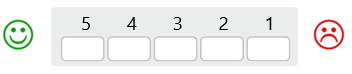 Ответственное лицо, предоставившее услугу/консультацию (специалист муниципального фонда):Приложение №1.3Правила коворкинга режим работы коворкинг-центра: с 09-00 до 18-00 часов с понедельника по четверг и с 09-00 до 17-00 часов по пятницам;посещение коворкинг-центра осуществляется при предъявлении документа, удостоверяющего личность;резидент коворкинга обязан обеспечить сохранность имущества, переданного ему во временное пользование, не допускать его порчу;при отсутствии на закрепленном рабочем месте в течение 5 рабочих дней подряд (без предупреждения администратора коворкинг-цента), предоставление услуг приостанавливается;курение в помещениях, туалетных комнатах и перед зданием, а также на расстоянии 20 метров от главного входа категорически запрещено;на территории Фонда и в помещении коворкинга запрещено размещать вывески, рекламную информацию, агитационные материалы, и т.п. без согласования с администрацией коворкинга;в помещении коворкинга обязательно соблюдать назначение рабочих зон. Громкие телефонные переговоры и другие мероприятия, которые могут помешать резидентам-соседям необходимо проводить в подходящих для этого местах, которые укажет администратор при знакомстве с центром;при прослушивании музыки и при просмотре видео использовать наушники;резидент должен поддерживать порядок и чистоту в местах общего пользования помещений коворкинга. Принимать пищу, распивать кофейные напитки, чай в специально отведенном месте, мыть посуду и убирать со столов за собой и своими гостями;услуги беспроводного интернета (WI-FI) предоставляются резидентам на бесплатной основе, при условии авторизации. Пользователь в обязательном порядке должен пройти идентификацию личности и своего гаджета при общественном доступе к WI-FI;при принятии резидентом гостей/клиентов/партнеров беседы необходимо проводить в переговорной, предварительно ее забронировав;резидент коворкинга вправе выбрать любое удобное для себя рабочее место, а также в процессе рабочего дня может неограниченное количество- раз перемещаться в рабочей зоне, не мешая при этом другим резидентам;запрещено приходить в состоянии алкогольного, наркотического или иного токсического опьянения. Курение, распитие спиртных напитков, употребление наркотических веществ коворкинге и на прилегающей территории запрещено;запрещается осуществлять доступ к информации на сайтах экстремистского направления, порнографического и эротического характера, пропагандирующих сцены жестокости и насилия;входить в коворкинг с животными, за исключением резидентов - лиц с ослабленным зрением и лиц, утративших зрение, - в сопровождении собаки- поводыря.Администрация коворкинга имеет право:отказать в бронировании зоны или обслуживании без объяснения причин;приостановить проведение мероприятия или отказать в предоставлении помещение случае несоответствия мероприятия заявленным целям или несоблюдения правил коворкинга;администрация не несёт ответственности: за сохранность личных вещей; пользователей качество услуг, предоставляемых сторонними организациями, а также за организуемые мероприятия.С правилами предоставления коворкинг-услуг ознакомлен(а):Дата________________________ Подпись ________________________Расшифровка _______________________Приложение №1.4В Свердловский областной фонд поддержки предпринимательства (микрокредитная компания)ЗАЯВЛЕНИЕ НА ПРЕДОСТАВЛЕНИЕ ПОДДЕРЖКИ В ФОРМЕ УСЛУГИ в рамках Федерального закона от 24 июля 2007 г. № 209-ФЗ «О развитии малого и среднего предпринимательства в Российской Федерации»). (ФИО самозанятого гражданина)именуемый в дальнейшем «Заявитель». Прошу предоставить комплекс услуг «Содействие в выходе на маркетплейсы» (далее Комплекс услуг) В сроки ___________________________________  (Начало и окончание предоставления комплекса услуг)ПЕРСОНАЛЬНЫЕ СВЕДЕНИЯ, ОТНОСЯЩИЕСЯ К ЗАЯВИТЕЛЮ:Я состою на учете в ФНС Свердловской области и применяю специальный налоговый режим «Налог на профессиональный доход»,	ДА           НЕТ         а также, в дальнейшем планирую состоять на учете.Подтверждаю, что осуществляю деятельность на территории Свердловской области        ДА           НЕТ(В используемом мною приложении, обеспечивающим взаимодействие с налоговыми органами, регион ведения деятельности выбран – Свердловская область)Подписывая настоящее заявление, я выражаю свое согласие в Первоуральский фонд поддержки предпринимательства (далее Муниципальный фонд) и Свердловскому областному фонду поддержки предпринимательства (микрокредитная компания) (далее – Фонд СОФПП (МКК) на фото и видеосъемку процесса обучения с моим участием, а также на использование фото и видеоматериалов, в том числе видео с моим участием, содержащие отзывы о процессе и результатах обучения, с целью размещения их на официальных ресурсах Фонд СОФПП (МКК), на предоставление СОФПП отзыва о результатах обучения, на свое участие в опросах Фонд СОФПП (МКК), а также гарантирую предоставление информации о результатах финансово-хозяйственной деятельности, включая сведения о размере дохода, полученного от предпринимательской деятельности, и о среднесписочной численности работников, по запросам Фонд СОФПП (МКК) в установленные им сроки с целью формирования Фонд СОФПП (МКК) отчетности. Настоящим я предоставляю Муниципальному Фонду и Фонду СОФПП (МКК) согласие на обработку моих персональных данных, в том числе ФИО, адрес регистрации, пол, ИНН, дату рождения, контактные данные, включая номер телефона и адрес электронной почты, род занятости и место работы (учёбы), для включения их Фонд СОФПП (МКК) в отчеты о его деятельности и для дальнейшей передачи таких отчетов заинтересованным лицам (органам власти, включая АО «Корпорация МСП» и иным), а также предоставления мне информации коммерческого и информационного характера (в том числе о специальных предложениях) через различные каналы связи, в том числе по почте, смс, электронной почте, телефону. Я проинформирован, что Фонд СОФПП (МКК) гарантирует обработку моих персональных данных в соответствии с законодательством Российской Федерации как неавтоматизированным, так и автоматизированным способами. Настоящее согласие предоставляется мной на осуществление любых действий в отношении моих персональных данных, которые необходимы или желаемы для достижения указанных выше целей, без ограничения срока. Я согласен на внесение предоставленной мной информации в Реестр субъектов малого и среднего предпринимательства - получателей поддержки в соответствии со ст. № 8 Федерального закона от 24 июля 2007 г. № 209-ФЗ «О развитии малого и среднего предпринимательства в Российской Федерации».Дата «___» ______ 2024г.Ответственное лицо, предоставившее услугу Заявленная услуга предоставлена в полном объеме _____________(дата)Приложение № 1.5 В Свердловский областной фонд поддержки предпринимательства (микрокредитная компания)ЗАЯВЛЕНИЕ НА ПРЕДОСТАВЛЕНИЕ ПОДДЕРЖКИ В ФОРМЕ УСЛУГИ/КОНСУЛЬТАЦИИ в рамках Федерального закона от 24 июля 2007 г. № 209-ФЗ «О развитии малого и среднего предпринимательства в Российской Федерации»)Заявитель:(ФИО физического лица, наименование юридического лица, ИП или главы КФХ - полностью)Прошу предоставить услугу/консультацию по теме, связанной с ведением предпринимательской деятельности:(Наименование услуги/консультации)Сообщаю следующие сведения о Заявителе:Дата рожденияПодписывая настоящее заявление, я выражаю свое согласие в ___________________название Муниципального фонда поддержки предпринимательства (далее Муниципальный фонд и Свердловскому областному фонду поддержки предпринимательства (микрокредитная компания) (далее – Фонд СОФПП (МКК) на фото и видеосъемку процесса обучения с моим участием, а также на использование фото и видеоматериалов, в том числе видео с моим участием, содержащие отзывы о процессе и результатах обучения, с целью размещения их на официальных ресурсах Фонд СОФПП (МКК), на предоставление СОФПП отзыва о результатах обучения, на свое участие в опросах Фонд СОФПП (МКК), а также гарантирую предоставление информации о результатах финансово-хозяйственной деятельности, включая сведения о размере дохода, полученного от предпринимательской деятельности, и о среднесписочной численности работников, по запросам Фонд СОФПП (МКК) в установленные им сроки с целью формирования Фонд СОФПП (МКК) отчетности. Настоящим я предоставляю Муниципальному Фонду и Фонду СОФПП (МКК) согласие на обработку моих персональных данных, в том числе ФИО, адрес регистрации, пол, ИНН, дату рождения, контактные данные, включая номер телефона и адрес электронной почты, род занятости и место работы (учёбы), для включения их Фонд СОФПП (МКК) в отчеты о его деятельности и для дальнейшей передачи таких отчетов заинтересованным лицам (органам власти, включая АО «Корпорация МСП» и иным), а также предоставления мне информации коммерческого и информационного характера (в том числе о специальных предложениях) через различные каналы связи, в том числе по почте, смс, электронной почте, телефону. Я проинформирован, что Фонд СОФПП (МКК) гарантирует обработку моих персональных данных в соответствии с законодательством Российской Федерации как неавтоматизированным, так и автоматизированным способами. Настоящее согласие предоставляется мной на осуществление любых действий в отношении моих персональных данных, которые необходимы или желаемы для достижения указанных выше целей, без ограничения срока. Я согласен на внесение предоставленной мной информации в Реестр субъектов малого и среднего предпринимательства - получателей поддержки в соответствии со ст. № 8 Федерального закона от 24 июля 2007 г. № 209-ФЗ «О развитии малого и среднего предпринимательства в Российской Федерации».Дата «__» ____________ 2024г.АКТ (Заполняется Заявителем, после получения набора услуг)Подтверждаю, что Фонд СОФПП (МКК) оказал Заявителю поддержку форме набора услуг пакет «Старт». Вышеперечисленные услуги выполнены полностью и в срок. Претензий по объему и качеству оказания услуг не имею.Дата «______» ____________________ 2024г.Заполняется ответственным лицом, после оказания комплексной услугиЗаявленный Набор услуг пакет «Старт» предоставлен в полном объеме Приложение № 1.6В Свердловский областной фонд поддержки предпринимательства (микрокредитная компания)ЗАЯВЛЕНИЕ НА ПРЕДОСТАВЛЕНИЕ ПОДДЕРЖКИ В ФОРМЕ УСЛУГИ/КОНСУЛЬТАЦИИ в рамках Федерального закона от 24 июля 2007 г. № 209-ФЗ «О развитии малого и среднего предпринимательства в Российской Федерации») (Наименование юридического лица, ИП, главы КФХ) (Должность для СМСП, ФИО)именуемый в дальнейшем «Заявитель». Прошу предоставить услугу/консультацию по теме, связанной с ведением предпринимательской деятельности:(Наименование услуги/консультации)Сообщаю следующие сведения о Заявителе:  Получатель консультации/услуги***«Работник микро, малого или среднего предприятия», «ИП», «КФХ», «Учредитель или директор юридического лица»Примечание: СМП – субъект малого и среднего предпринимательства. * - заполняется только СМП;Подписывая настоящее заявление, я выражаю свое согласие в  ___________________название Муниципального фонда поддержки предпринимательства (далее Муниципальный фонд (далее Муниципальный фонд) и Свердловскому областному фонду поддержки предпринимательства (микрокредитная компания) (далее – Фонд СОФПП (МКК) на фото и видеосъемку процесса обучения с моим участием, а также на использование фото и видеоматериалов, в том числе видео с моим участием, содержащие отзывы о процессе и результатах обучения, с целью размещения их на официальных ресурсах Фонд СОФПП (МКК), на предоставление СОФПП отзыва о результатах обучения, на свое участие в опросах Фонд СОФПП (МКК), а также гарантирую предоставление информации о результатах финансово-хозяйственной деятельности, включая сведения о размере дохода, полученного от предпринимательской деятельности, и о среднесписочной численности работников, по запросам Фонд СОФПП (МКК) в установленные им сроки с целью формирования Фонд СОФПП (МКК) отчетности. Настоящим я предоставляю Муниципальному Фонду и Фонду СОФПП (МКК) согласие на обработку моих персональных данных, в том числе ФИО, адрес регистрации, пол, ИНН, дату рождения, контактные данные, включая номер телефона и адрес электронной почты, род занятости и место работы (учёбы), для включения их Фонд СОФПП (МКК) в отчеты о его деятельности и для дальнейшей передачи таких отчетов заинтересованным лицам (органам власти, включая АО «Корпорация МСП» и иным), а также предоставления мне информации коммерческого и информационного характера (в том числе о специальных предложениях) через различные каналы связи, в том числе по почте, смс, электронной почте, телефону. Я проинформирован, что Фонд СОФПП (МКК) гарантирует обработку моих персональных данных в соответствии с законодательством Российской Федерации как неавтоматизированным, так и автоматизированным способами. Настоящее согласие предоставляется мной на осуществление любых действий в отношении моих персональных данных, которые необходимы или желаемы для достижения указанных выше целей, без ограничения срока. Я согласен на внесение предоставленной мной информации в Реестр субъектов малого и среднего предпринимательства - получателей поддержки в соответствии со ст. № 8 Федерального закона от 24 июля 2007 г. № 209-ФЗ «О развитии малого и среднего предпринимательства в Российской Федерации». Дата АКТ (Заполняется Заявителем, после получения комплексной услуги)Подтверждаю, что Фонд СОФПП (МКК) оказал Заявителю поддержку форме комплексной услуги «Повышение конкурентоспособности и расширение рынков сбыта». Вышеперечисленные услуги выполнены полностью и в срок. Претензий по объему и качеству оказания услуг не имею.Дата «______» ____________________ 2024г.Заполняется ответственным лицом, после оказания комплексной услугиЗаявленная комплексная услуга «Повышение конкурентоспособности и расширение рынков сбыта» предоставлена в полном объеме Приложение 1.7ЗАЯВЛЕНИЕ О ПРЕДОСТАВЛЕНИИ ПОДДЕРЖКИ В ФОРМЕ УСЛУГИ_______________________________________________________________________________________________, в лице(Наименование юридического лица, ИП, главы КФХ)_____________________________________________________________________________________, (ФИО, должность для СМСП)именуемый в дальнейшем «Заявитель». Прошу предоставить услугу в виде _______________________________________________________(Вид услуги: обучение, консультация и т.д.; Форма: семинар, тренинг, школа, курс и т.д.)____________________________________________________________ сроки _____________________(Наименование, тема и т.д.)                                                                                                         (дата проведения)ПЕРСОНАЛЬНЫЕ СВЕДЕНИЯ И СВЕДЕНИЯ, ОТНОСЯЩИЕСЯ К ЗАЯВИТЕЛЮ:Суммарная доля участия в уставном (складочном) капитале (паевом фонде) Российской Федерации, субъектов РФ, муниципальных образований, иностранных юрлиц, иностранных граждан, общественных и религиозных организаций (объединений), благотворительных и иных фондов (за исключением акционерных инвестиционных фондов и закрытых паевых инвестиционных фондов), одного или нескольких юрлиц, не являющихся СМСП, превышает 25 % *                _нет_Заявитель направляет на ПОЛУЧЕНИЕ УСЛУГИ:*статус: «Директор или учредитель», «ИП» или «Работник»Подписывая настоящее заявление, я выражаю свое согласие ООО «Страйк» и Свердловскому областному фонду поддержки предпринимательства (микрокредитная компания) (далее – СОФПП) на фото и видеосъемку процесса оказания услуг с моим участием, а также на использование фото и видеоматериалов, в том числе видео с моим участием, содержащие отзывы о процессе и результатах оказания услуг, с целью размещения их на официальных ресурсах СОФПП, на предоставление СОФПП отзыва о результатах оказания услуг, на свое участие в опросах СОФПП, а также гарантирую предоставление информации о результатах финансово-хозяйственной деятельности, включая сведения о размере дохода, полученного от предпринимательской деятельности, и о среднесписочной численности работников, по запросам СОФПП в установленные им сроки с целью формирования СОФПП отчетности. Настоящим я предоставляю СОФПП согласие на обработку моих персональных данных, в том числе ФИО, адрес регистрации, пол, ИНН, дату рождения, контактные данные, включая номер телефона и адрес электронной почты, род занятости и место работы (учёбы), для включения их СОФПП в отчеты о его деятельности и для дальнейшей передачи таких отчетов заинтересованным лицам (органам власти), а также предоставления мне информации коммерческого и информационного характера (в том числе о специальных предложениях) через различные каналы связи, в том числе по почте, смс, электронной почте, телефону. Я проинформирован, что СОФПП гарантирует обработку моих персональных данных в соответствии с законодательством Российской Федерации как неавтоматизированным, так и автоматизированным способами. Настоящее согласие предоставляется мной на осуществление любых действий в отношении моих персональных данных, которые необходимы или желаемы для достижения указанных выше целей, без ограничения срока. Я согласен на внесение предоставленной мной информации в Реестр субъектов малого и среднего предпринимательства - получателей поддержки в соответствии со ст. № 8 Федерального закона от 24 июля 2007 г. № 209-ФЗ «О развитии малого и среднего предпринимательства в Российской Федерации».**представитель СОФПП по доверенностиПримечание: СОФПП – Свердловский областной фонд поддержки предпринимательства (микрокредитная компания)СМСП – субъект малого и среднего предпринимательства, индивидуальный предприниматель, глава КФХНастоящее заявление оформляется в двух экземплярах, по одному для Заявителя и СОФПП, и является документом,
подтверждающим факт заключения соглашения о предоставлении поддержки между Заявителем и СОФПППриложение 1.8ЗАЯВЛЕНИЕ О ПРЕДОСТАВЛЕНИИ ПОДДЕРЖКИ В ФОРМЕ УСЛУГИ_______________________________________________________________________________________________, в лице(Наименование юридического лица, ИП, главы КФХ)_____________________________________________________________________________________, (ФИО, должность для СМСП)именуемый в дальнейшем «Заявитель». Прошу предоставить услугу в виде _______________________________________________________(Вид услуги: обучение, консультация и т.д.; Форма: семинар, тренинг, школа, курс и т.д.)____________________________________________________________ сроки _____________________(Наименование, тема и т.д.)                                                                                                         (дата проведения)ПЕРСОНАЛЬНЫЕ СВЕДЕНИЯ И СВЕДЕНИЯ, ОТНОСЯЩИЕСЯ К ЗАЯВИТЕЛЮ:Суммарная доля участия в уставном (складочном) капитале (паевом фонде) Российской Федерации, субъектов РФ, муниципальных образований, иностранных юрлиц, иностранных граждан, общественных и религиозных организаций (объединений), благотворительных и иных фондов (за исключением акционерных инвестиционных фондов и закрытых паевых инвестиционных фондов), одного или нескольких юрлиц, не являющихся СМСП, превышает 25 % *                _нет_Заявитель направляет на ПОЛУЧЕНИЕ УСЛУГИ:*статус: «Директор или учредитель», «ИП» или «Работник»Подписывая настоящее заявление, я выражаю свое согласие Автономной некоммерческой организации дополнительного профессионального образования «Академия технологического предпринимательства» и Свердловскому областному фонду поддержки предпринимательства (микрокредитная компания) (далее – СОФПП) на фото и видеосъемку процесса оказания услуг с моим участием, а также на использование фото и видеоматериалов, в том числе видео с моим участием, содержащие отзывы о процессе и результатах оказания услуг, с целью размещения их на официальных ресурсах СОФПП, на предоставление СОФПП отзыва о результатах оказания услуг, на свое участие в опросах СОФПП, а также гарантирую предоставление информации о результатах финансово-хозяйственной деятельности, включая сведения о размере дохода, полученного от предпринимательской деятельности, и о среднесписочной численности работников, по запросам СОФПП в установленные им сроки с целью формирования СОФПП отчетности. Настоящим я предоставляю СОФПП согласие на обработку моих персональных данных, в том числе ФИО, адрес регистрации, пол, ИНН, дату рождения, контактные данные, включая номер телефона и адрес электронной почты, род занятости и место работы (учёбы), для включения их СОФПП в отчеты о его деятельности и для дальнейшей передачи таких отчетов заинтересованным лицам (органам власти), а также предоставления мне информации коммерческого и информационного характера (в том числе о специальных предложениях) через различные каналы связи, в том числе по почте, смс, электронной почте, телефону. Я проинформирован, что СОФПП гарантирует обработку моих персональных данных в соответствии с законодательством Российской Федерации как неавтоматизированным, так и автоматизированным способами. Настоящее согласие предоставляется мной на осуществление любых действий в отношении моих персональных данных, которые необходимы или желаемы для достижения указанных выше целей, без ограничения срока. Я согласен на внесение предоставленной мной информации в Реестр субъектов малого и среднего предпринимательства - получателей поддержки в соответствии со ст. № 8 Федерального закона от 24 июля 2007 г. № 209-ФЗ «О развитии малого и среднего предпринимательства в Российской Федерации».**представитель СОФПП по доверенностиПримечание: СОФПП – Свердловский областной фонд поддержки предпринимательства (микрокредитная компания)СМСП – субъект малого и среднего предпринимательства, индивидуальный предприниматель, глава КФХНастоящее заявление оформляется в двух экземплярах, по одному для Заявителя и СОФПП, и является документом,
подтверждающим факт заключения соглашения о предоставлении поддержки между Заявителем и СОФППАдрес места нахождения юридического лица или место жительства индивидуального предпринимателя, главы КФХ, физического лица (почтовый индекс, район, населенный пункт, улица, № дома, корпуса, квартиры/офиса)Адрес места нахождения юридического лица или место жительства индивидуального предпринимателя, главы КФХ, физического лица (почтовый индекс, район, населенный пункт, улица, № дома, корпуса, квартиры/офиса)Адрес места нахождения юридического лица или место жительства индивидуального предпринимателя, главы КФХ, физического лица (почтовый индекс, район, населенный пункт, улица, № дома, корпуса, квартиры/офиса)Адрес места нахождения юридического лица или место жительства индивидуального предпринимателя, главы КФХ, физического лица (почтовый индекс, район, населенный пункт, улица, № дома, корпуса, квартиры/офиса)Дата государственной регистрации*Контактный телефонЕ-mailОГРН юридического лица или ОГРНИП*ИНН*Выручка от реализации товаров (работ, услуг) за предшествующий год без учета НДС, млн. руб (до 120, свыше 120 до 800, свыше 800 до 2000, свыше 2000)*Средняя численность работников за предшествующий календарный год (0-15, 16-100, 101-250, свыше 250)*Сфера деятельности*(жилищно-коммунальное хозяйство, промышленность, сельское хозяйство, строительство, торговля, научно-техническая сфера, транспорт и связь, услуги, прочее)Ф.И.О. (полностью)Статус**(должность)(подпись)(ФИО)(должность)(подпись)(ФИО)КонсультацияМероприятияИное□ Регистрация КФХ, СПК, СПоК□ Налогообложение КФХ, СПК, СПоК□ Займы и лизинг□ Гранты и субсидии□ Иное ____________________________□ Семинар□ Обучение□ Консультация□ Иное Адрес места нахождения:Адрес места нахождения юридического лица или место жительства главы КФХ, ИП, физического лица (почтовый индекс, район, населенный пункт, улица, № дома, корпуса, квартиры/офиса)Ф.И.О. (полностью)Статус**(должность)(подпись)(ФИО) (должность)(подпись)(ФИО)Опишите чем именно вы занимаетесь:С какими проблемами и трудностями в сельскохозяйственной деятельности вы сталкиваетесь?Ваши вопросы и предложения:(Место жительства самозанятого гражданина, (почтовый индекс, район, населенный пункт, улица, № дома, корпуса, квартиры/офиса)(Место жительства самозанятого гражданина, (почтовый индекс, район, населенный пункт, улица, № дома, корпуса, квартиры/офиса)(Место жительства самозанятого гражданина, (почтовый индекс, район, населенный пункт, улица, № дома, корпуса, квартиры/офиса)(Место жительства самозанятого гражданина, (почтовый индекс, район, населенный пункт, улица, № дома, корпуса, квартиры/офиса)(Место жительства самозанятого гражданина, (почтовый индекс, район, населенный пункт, улица, № дома, корпуса, квартиры/офиса)(Место жительства самозанятого гражданина, (почтовый индекс, район, населенный пункт, улица, № дома, корпуса, квартиры/офиса)(Место жительства самозанятого гражданина, (почтовый индекс, район, населенный пункт, улица, № дома, корпуса, квартиры/офиса)(Место жительства самозанятого гражданина, (почтовый индекс, район, населенный пункт, улица, № дома, корпуса, квартиры/офиса)(Место жительства самозанятого гражданина, (почтовый индекс, район, населенный пункт, улица, № дома, корпуса, квартиры/офиса)(Место жительства самозанятого гражданина, (почтовый индекс, район, населенный пункт, улица, № дома, корпуса, квартиры/офиса)Дата постановки на учет самозанятого гражданинаДата постановки на учет самозанятого гражданинаКонтактный телефонКонтактный телефонКонтактный телефонЕ-mailЕ-mailЕ-mailДата рождения (в формате дд.мм.гг.)Дата рождения (в формате дд.мм.гг.)Дата рождения (в формате дд.мм.гг.)Дата рождения (в формате дд.мм.гг.)Дата рождения (в формате дд.мм.гг.)ИННИННИННИННИНН(подпись)(ФИО, расшифровка)Консультант(должность)(подпись)(ФИО)Адрес места нахождения юридического лица или место жительства индивидуального предпринимателя, главы КФХ, физического лица (почтовый индекс, район, населенный пункт, улица, № дома, корпуса, квартиры/офиса)Адрес места нахождения юридического лица или место жительства индивидуального предпринимателя, главы КФХ, физического лица (почтовый индекс, район, населенный пункт, улица, № дома, корпуса, квартиры/офиса)Адрес места нахождения юридического лица или место жительства индивидуального предпринимателя, главы КФХ, физического лица (почтовый индекс, район, населенный пункт, улица, № дома, корпуса, квартиры/офиса)Адрес места нахождения юридического лица или место жительства индивидуального предпринимателя, главы КФХ, физического лица (почтовый индекс, район, населенный пункт, улица, № дома, корпуса, квартиры/офиса)ИННКонтактный телефонЕ-mailЕ-mail(подпись)(ФИО)(подпись)(ФИО)Консультант(должность)(подпись)(ФИО), в лице,Адрес места нахождения юридического лица или место жительства индивидуального предпринимателя, главы КФХ, физического лица (почтовый индекс, район, населенный пункт, улица, № дома, корпуса, квартиры/офиса)Адрес места нахождения юридического лица или место жительства индивидуального предпринимателя, главы КФХ, физического лица (почтовый индекс, район, населенный пункт, улица, № дома, корпуса, квартиры/офиса)Адрес места нахождения юридического лица или место жительства индивидуального предпринимателя, главы КФХ, физического лица (почтовый индекс, район, населенный пункт, улица, № дома, корпуса, квартиры/офиса)Адрес места нахождения юридического лица или место жительства индивидуального предпринимателя, главы КФХ, физического лица (почтовый индекс, район, населенный пункт, улица, № дома, корпуса, квартиры/офиса)Дата государственной регистрации*Контактный телефонЕ-mailЕ-mailОГРН юридического лица или ОГРНИП*ИНН*Ф.И.О. (полностью)Статус**Дата рождения (дд.мм.гг.)(должность)(подпись)  (ФИО)(должность)(подпись)                    (ФИО)(ФИО)                Консультант(должность)(подпись)  (ФИО)аааааааааааааааппрдлртитаааааааааааааааппрдлртитаааааааааааааааппрдлртитаааааааааааааааппрдлртитаааааааааааааааппрдлртитаааааааааааааааппрдлртитаааааааааааааааппрдлртитаааааааааааааааппрдлртитаааааааааааааааппрдлртитаааааааааааааааппрдлртитаааааааааааааааппрдлртитаааааааааааааааппрдлртитаааааааааааааааппрдлртитаааааааааааааааппрдлртитаааааааааааааааппрдлртитаааааааааааааааппрдлртитаааааааааааааааппрдлртитаааааааааааааааппрдлртитаааааааааааааааппрдлртитаааааааааааааааппрдлртитаааааааааааааааппрдлртитаааааааааааааааппрдлртитаааааааааааааааппрдлртитаааааааааааааааппрдлртит(Личный почтовый адрес или место нахождения постоянно действующего исполнительного органа юридического лица – СМСП (почтовый индекс, район, населенный пункт, улица, № дома, корпуса, квартиры/офиса)(Личный почтовый адрес или место нахождения постоянно действующего исполнительного органа юридического лица – СМСП (почтовый индекс, район, населенный пункт, улица, № дома, корпуса, квартиры/офиса)(Личный почтовый адрес или место нахождения постоянно действующего исполнительного органа юридического лица – СМСП (почтовый индекс, район, населенный пункт, улица, № дома, корпуса, квартиры/офиса)(Личный почтовый адрес или место нахождения постоянно действующего исполнительного органа юридического лица – СМСП (почтовый индекс, район, населенный пункт, улица, № дома, корпуса, квартиры/офиса)(Личный почтовый адрес или место нахождения постоянно действующего исполнительного органа юридического лица – СМСП (почтовый индекс, район, населенный пункт, улица, № дома, корпуса, квартиры/офиса)(Личный почтовый адрес или место нахождения постоянно действующего исполнительного органа юридического лица – СМСП (почтовый индекс, район, населенный пункт, улица, № дома, корпуса, квартиры/офиса)(Личный почтовый адрес или место нахождения постоянно действующего исполнительного органа юридического лица – СМСП (почтовый индекс, район, населенный пункт, улица, № дома, корпуса, квартиры/офиса)(Личный почтовый адрес или место нахождения постоянно действующего исполнительного органа юридического лица – СМСП (почтовый индекс, район, населенный пункт, улица, № дома, корпуса, квартиры/офиса)пааааааааааааааааппрдлртитпааааааааааааааааппрдлртитпааааааааааааааааппрдлртиторпорпваорповрпорпррппорпорпваорповрпорпррппДата гос. регистрацииКонтактный телефонКонтактный телефонКонтактный телефонЕ-mailЕ-mailорпорпваорповрпорпррппорпорпваорповрпорпррппорпорпваорповрпорпррпп(ОГРН) или (ОГРНИП)(ОГРН) или (ОГРНИП)(ОГРН) или (ОГРНИП)(ОГРН) или (ОГРНИП)(ИНН СМСП или ИНН физлица)(ИНН СМСП или ИНН физлица)(ИНН СМСП или ИНН физлица)(Выручка от реализации товаров (работ, услуг) за предшествующий год без учета НДС, млн. руб(до 120, свыше 120 до 800, свыше 800 до 2000, свыше 2000)(Выручка от реализации товаров (работ, услуг) за предшествующий год без учета НДС, млн. руб(до 120, свыше 120 до 800, свыше 800 до 2000, свыше 2000)(Выручка от реализации товаров (работ, услуг) за предшествующий год без учета НДС, млн. руб(до 120, свыше 120 до 800, свыше 800 до 2000, свыше 2000)(Выручка от реализации товаров (работ, услуг) за предшествующий год без учета НДС, млн. руб(до 120, свыше 120 до 800, свыше 800 до 2000, свыше 2000)(Средняя численность работников за предшествующий календарный год(0-15, 16-100, 101-250, свыше 250)(Средняя численность работников за предшествующий календарный год(0-15, 16-100, 101-250, свыше 250)(Средняя численность работников за предшествующий календарный год(0-15, 16-100, 101-250, свыше 250)Сфера деятельностиОКВЭДСфера деятельности(жилищно-коммунальное хозяйство, промышленность, сельское хозяйство, строительство, торговля, научно-техническая сфера, транспорт и связь, услуги, прочее) с указанием основного ОКВЭД(жилищно-коммунальное хозяйство, промышленность, сельское хозяйство, строительство, торговля, научно-техническая сфера, транспорт и связь, услуги, прочее) с указанием основного ОКВЭД(жилищно-коммунальное хозяйство, промышленность, сельское хозяйство, строительство, торговля, научно-техническая сфера, транспорт и связь, услуги, прочее) с указанием основного ОКВЭДФамилия, имя, отчествоДата рожденияСтатус*ааааааааааааааппрдлртитаааааааааааааппрдлртитааааааааааааЗаявитель:Участник:СОФПП**(подпись)(расшифровка подписи)(подпись)(расшифровка подписи)(подпись)(расшифровка подписи)(дата)(дата)(дата)аааааааааааааааппрдлртитаааааааааааааааппрдлртитаааааааааааааааппрдлртитаааааааааааааааппрдлртитаааааааааааааааппрдлртитаааааааааааааааппрдлртитаааааааааааааааппрдлртитаааааааааааааааппрдлртитаааааааааааааааппрдлртитаааааааааааааааппрдлртитаааааааааааааааппрдлртитаааааааааааааааппрдлртитаааааааааааааааппрдлртитаааааааааааааааппрдлртитаааааааааааааааппрдлртитаааааааааааааааппрдлртитаааааааааааааааппрдлртитаааааааааааааааппрдлртитаааааааааааааааппрдлртитаааааааааааааааппрдлртитаааааааааааааааппрдлртитаааааааааааааааппрдлртитаааааааааааааааппрдлртитаааааааааааааааппрдлртит(Личный почтовый адрес или место нахождения постоянно действующего исполнительного органа юридического лица – СМСП (почтовый индекс, район, населенный пункт, улица, № дома, корпуса, квартиры/офиса)(Личный почтовый адрес или место нахождения постоянно действующего исполнительного органа юридического лица – СМСП (почтовый индекс, район, населенный пункт, улица, № дома, корпуса, квартиры/офиса)(Личный почтовый адрес или место нахождения постоянно действующего исполнительного органа юридического лица – СМСП (почтовый индекс, район, населенный пункт, улица, № дома, корпуса, квартиры/офиса)(Личный почтовый адрес или место нахождения постоянно действующего исполнительного органа юридического лица – СМСП (почтовый индекс, район, населенный пункт, улица, № дома, корпуса, квартиры/офиса)(Личный почтовый адрес или место нахождения постоянно действующего исполнительного органа юридического лица – СМСП (почтовый индекс, район, населенный пункт, улица, № дома, корпуса, квартиры/офиса)(Личный почтовый адрес или место нахождения постоянно действующего исполнительного органа юридического лица – СМСП (почтовый индекс, район, населенный пункт, улица, № дома, корпуса, квартиры/офиса)(Личный почтовый адрес или место нахождения постоянно действующего исполнительного органа юридического лица – СМСП (почтовый индекс, район, населенный пункт, улица, № дома, корпуса, квартиры/офиса)(Личный почтовый адрес или место нахождения постоянно действующего исполнительного органа юридического лица – СМСП (почтовый индекс, район, населенный пункт, улица, № дома, корпуса, квартиры/офиса)пааааааааааааааааппрдлртитпааааааааааааааааппрдлртитпааааааааааааааааппрдлртиторпорпваорповрпорпррппорпорпваорповрпорпррппДата гос. регистрацииКонтактный телефонКонтактный телефонКонтактный телефонЕ-mailЕ-mailорпорпваорповрпорпррппорпорпваорповрпорпррппорпорпваорповрпорпррпп(ОГРН) или (ОГРНИП)(ОГРН) или (ОГРНИП)(ОГРН) или (ОГРНИП)(ОГРН) или (ОГРНИП)(ИНН СМСП или ИНН физлица)(ИНН СМСП или ИНН физлица)(ИНН СМСП или ИНН физлица)(Выручка от реализации товаров (работ, услуг) за предшествующий год без учета НДС, млн. руб(до 120, свыше 120 до 800, свыше 800 до 2000, свыше 2000)(Выручка от реализации товаров (работ, услуг) за предшествующий год без учета НДС, млн. руб(до 120, свыше 120 до 800, свыше 800 до 2000, свыше 2000)(Выручка от реализации товаров (работ, услуг) за предшествующий год без учета НДС, млн. руб(до 120, свыше 120 до 800, свыше 800 до 2000, свыше 2000)(Выручка от реализации товаров (работ, услуг) за предшествующий год без учета НДС, млн. руб(до 120, свыше 120 до 800, свыше 800 до 2000, свыше 2000)(Средняя численность работников за предшествующий календарный год(0-15, 16-100, 101-250, свыше 250)(Средняя численность работников за предшествующий календарный год(0-15, 16-100, 101-250, свыше 250)(Средняя численность работников за предшествующий календарный год(0-15, 16-100, 101-250, свыше 250)Сфера деятельностиОКВЭДСфера деятельности(жилищно-коммунальное хозяйство, промышленность, сельское хозяйство, строительство, торговля, научно-техническая сфера, транспорт и связь, услуги, прочее) с указанием основного ОКВЭД(жилищно-коммунальное хозяйство, промышленность, сельское хозяйство, строительство, торговля, научно-техническая сфера, транспорт и связь, услуги, прочее) с указанием основного ОКВЭД(жилищно-коммунальное хозяйство, промышленность, сельское хозяйство, строительство, торговля, научно-техническая сфера, транспорт и связь, услуги, прочее) с указанием основного ОКВЭДФамилия, имя, отчествоДата рожденияСтатус*ааааааааааааааппрдлртитаааааааааааааппрдлртитааааааааааааЗаявитель:Участник:СОФПП**(подпись)(расшифровка подписи)(подпись)(расшифровка подписи)(подпись)(расшифровка подписи)(дата)(дата)(дата)